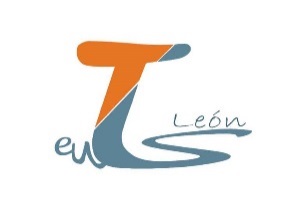 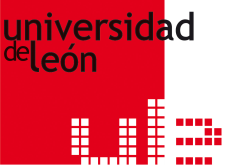 							ESCUELA UNIVERSITARIA DE TRABAJO SOCIAL           “Nuestra Señora Del Camino”      LEONENTIDAD: TUTOR/A: ALUMNO/A: CURSO: AÑO ACADÉMICO: - PERIODO DE PRÁCTICAS: -  BREVE DESCRIPCIÓN DEL TRABAJO REALIZADO:- INFORMES ELABORADOS1.- COMPETENCIAS  ADQUIRIRAS  POR EL ESTUDIANTETRASVERSALESCapacidad de análisis y síntesisCapacidad de Gestión de la InformaciónIniciativa y creatividadCapacidad de organización y planificaciónResolución de problemasToma de decisionesComunicación escritaTrabajo en equipoRazonamiento criticoAprendizaje autónomoMotivación por la calidadESPECÍFICASCapacidad para planificar, implementar, revisar y evaluar la práctica del trabajo socialValora propuestas realizadas con anterioridadEstudia la viabilidad de lo planificadoIntegra sus planificaciones en el Departamento del que forma parteConoce los procedimientos y técnicasFormula las acciones correctamenteCorrelaciona los objetivos, actuaciones y mediosDiseña la evaluación del plan de trabajoPrevé mecanismos y soportes de evaluaciónUtiliza los recursos adecuadosProgramar el propio trabajo asignando prioridades, cumpliendo con las obligaciones profesionales y evaluando la eficacia del propio programa de trabajoIdentificación de aspectos esenciales de la propia actuación profesionalPrepara las actividadesResponde a los compromisos adquiridosRespeta tiemposIdentifica fallosReflexiona sobre su actuaciónImplicación personalDiseñar, implementar proyecto de intervención social y planear de forma negociada una secuencia de accionesConoce la metodología profesionalConoce los modelos de intervenciónConoce los elementos fundamentales de la planificaciónJustifica la necesidad de la intervenciónPrioriza las intervencionesInvolucra a los actoresConsensua tiempos en beneficio de todos los integrantesDistribuye tareasOrganiza calendariosIncorpora el criterio de flexibilidad a lo planificadoTomar decisiones fundamentadas teniendo en cuenta las consecuencias para todas las partes implicadasIdentifica contenidos objeto de decisión Comprende los elementos y procesos del trabajo en equipo y muestra capacidad para trabajar con compañeros y otros profesionalesManifestación verbal y/o escrita del conocimiento de los intereses de los “otros”Incorporación de dichos intereses en el proceso de intervenciónToma decisiones fundamentadas en motivaciones profesionales, estratégicas e implicando a los usuarios y agentes afectados.Responsabilizarse de las tareas encomendadas en un marco de responsabilidades múltiplesAsistenciaCumplimiento de actividades y tareasComprensión y aceptación de objetivos compartidosComprensión y aceptación de objetivos/responsabilidades personalesComprensión y aceptación de objetivos/responsabilidades de otrosReflexionar sobre su propio comportamiento y ser capaz de modificarlo a luz de la experiencia y de identificar y someter a revisión sus propios límites personales y profesionalesAutoconocimientoComportamiento coherente con la profesionalidad (en las relaciones humanas, gestiones, relación teoría-práctica…)Modificación de la actuación en los casos requeridosAutocriticaAceptación de criticasUtilizar adecuadamente la supervisiónDemanda de supervisión (relación autonomía/dependencia)Actitudes (rechazo-evasión/participación activa-aceptación)Preparación de los encuentrosComprensión verbalizada de las indicacionesModificación del trabajo y comportamientos a partir de las orientaciones dadas.Sintetizar información y líneas de razonamiento, y sostener un argumento detallado a lo largo del tiempoPresenta los datos necesarios y suficientesIntegra las informaciones que pueden confluir en una actuación profesionalFundamenta sus decisiones, opiniones y puntos de vistaPresentar conclusiones del trabajo realizado verbalmente y por escritoComunicación profesional y científicaAdecuación de los soportes empleados a los fines y destinatarios del documentoAdecuación de la información incorporada a la actividad, fines y destinatariosElaborar y redactar informes profesionales utilizando distintas técnicas, incluidas las derivadas de las tecnologías de la información y la comunicaciónUsa el lenguaje profesional y técnicoUtiliza las TIC de forma oportuna y adecuadaUtiliza las técnicas de trabajo científicoAdecuación de los soportes empleados a los fines y destinatarios del documentoAdecuación de la información incorporada a la actividad, fines y destinatariosGestionar la incertidumbre, el cambio y el estrés en situaciones de trabajoEnfrenta sus propias situaciones complejas (dudas, inseguridades, demoras, resistencias, dificultades de aprendizaje,…) Enfrenta situaciones complejas vividas por los usuarios y/o compañeros, (dudas, inseguridades, demoras, resistencias, dificultades de aprendizaje,…) Manejar de forma constructiva los conflictos interpersonales e intrapersonalesMuestra actitudes y comportamientos positivos ante situaciones de conflicto (diálogo, clarificación, apoyo, comprensión, respeto…)Interactuar con  personas, familias, grupos,  organizaciones y comunidades para conseguir cambios, promocionar el desarrollo de los mismos y mejorar sus condiciones de vida a través de la utilización de los métodos  y modelos de Trabajo Social bajo tutela profesional y supervisiónConoce los principios de la relación de ayuda Respeta dichos principiosPrepara con antelación las intervenciones (objetivos, contenidos, tiempos)Respeta los procesos, ritmos, decisiones de los usuariosUtiliza de forma positiva la supervisiónIdentifica estrategias adecuadasImplica a los usuarios haciéndolos participesImplica a los usuarios favoreciendo el desarrollo de sus capacidadesEvaluar situaciones humanas y recoger, ordenar, tratar y analizar la información, teniendo en cuenta los puntos de vista de los participantes, los conceptos teóricos, los datos de la investigación, las normas legales y los procedimientos institucionalesDiseña evaluaciones a partir de la teoríaDiseña evaluaciones con criterios e indicadores coherentes con la planificaciónElabora evaluaciones con información ordenada clara y precisaEvalúa a partir de la información de la que disponeConoce los elementos teóricos, normas y procedimientosUtiliza los aspectos anteriores en sus evaluacionesPreparar de forma efectiva y dirigir reuniones de manera productivaFija objetivosEstablece contenidos clarosMarca criterios de desarrollo y metodologíaDesempeña la propia funciónImplementa los medios y tiemposFavorece la participaciónResolver conflictos de relación en el marco de la actuación profesionalComprende la naturaleza de los conflictos que se producen, en su casoEnfrenta dichos conflictos de forma constructivaIdentifica la implicación de las partes en dichos conflictosFavorece la implicación positiva de las partes en dichos conflictosResuelve y/o consensua los conflictos dadosGestionar dilemas y problemas éticos identificando los mismos, diseñando estrategias de superación y reflexionando sobre sus resultadosIdentifica los problemas éticosEstablece pautas de reflexión sobre los mismosValora los resultados obtenidosContribuir a la promoción de buenas prácticas del Trabajo Social participando en el desarrollo y análisis de las políticas que se implementanDetecta carencias o anomalíasHace propuestasDiseña soluciones2.- OBSERVACIONESFirma: DOCUMENTOSFECHA DE ENTREGAProyecto de conocimiento de la entidadEvaluación del primer cuatrimestreEvaluación final de las practicasMemoria anual de las practicas	 S.D12345	 S.D12345	 S.D12345	 S.D12345	 S.D12345	 S.D12345	 S.D12345	 S.D12345	 S.D12345	 S.D12345	 S.D12345	 S.D12345	 S.D12345	 S.D12345	 S.D12345	 S.D12345	 S.D12345	 S.D12345	 S.D12345	 S.D12345	 S.D12345	 S.D12345	 S.D12345	 S.D12345	 S.D12345	 S.D12345	 S.D12345	 S.D12345	 S.D12345